					    ПРЕСС-РЕЛИЗо проведении акциив рамках старта областного профилактического проекта«Здоровое поведение – мой выбор»для учащихся учреждений образования  на базе ГУО «Хальчанская базовая школа Ветковского района»,  направленного на формирование здорового образа жизни, профилактику травматизма и употребления психоактивных веществС целью профилактики неинфекционных заболеваний, в том числе заивисимого поведения, травматизма и гибели от внешних причин среди детей и подростков ГУ «Гомельский областной центр гигиены, эпидемиологии и общественного здоровья» совсместно с организацими здравоохранения разработали областной профилактический проект для реализации на всех административных территориях области. 	24 января 2020 года на базе ГУО “Хальчанская БШ” среди учащихся 7-8 классов организована и проведена встреча на тему: “Профилактика травматизма. Первая доврачебная помощь”.  В ходе встречи специалистами  Ветковского районного ЦГЭ с применением презентации проведена лекция, организованы ситуационные игры: “Оказание первой доврачебной помощи”, продемонстрирован видеофильм «Азбука безопасности». Приняло участие в мероприятиях 22 человека.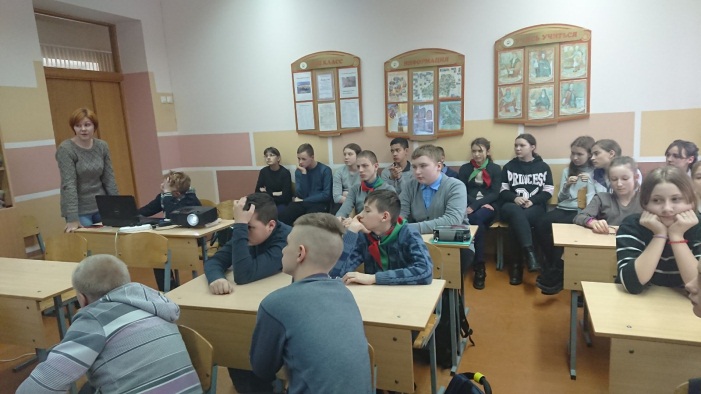 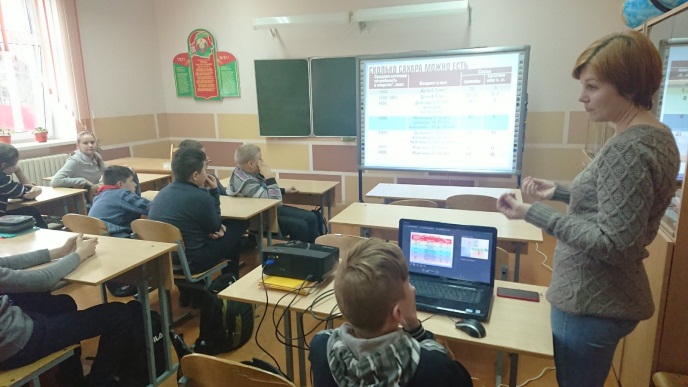 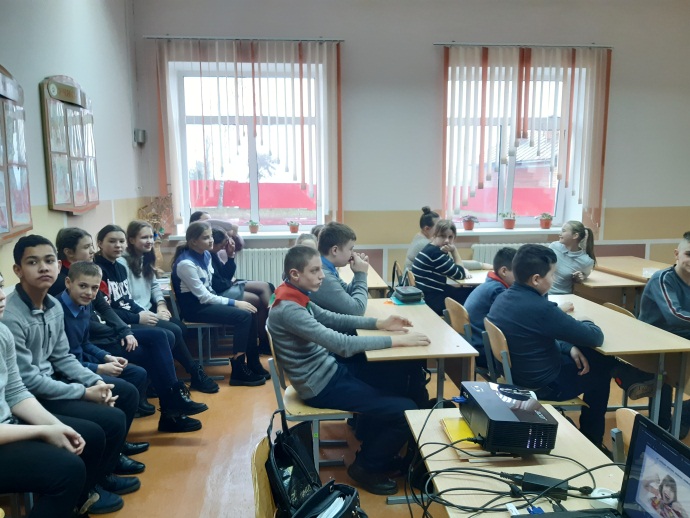 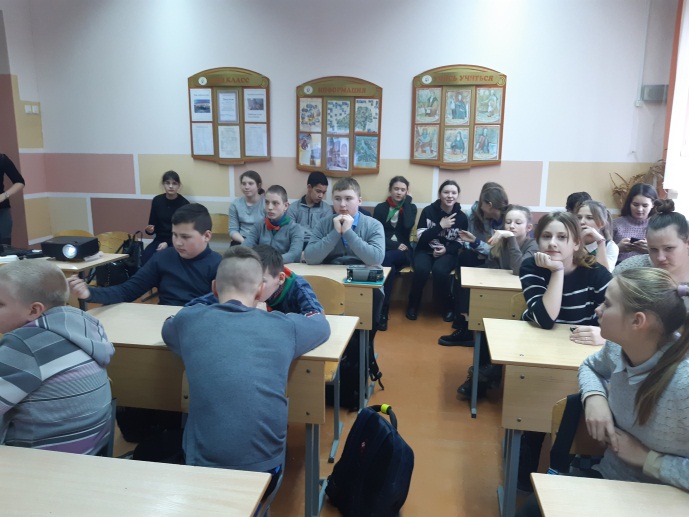   Врач-гигиенист (заведующий отделом гигиены)  Коржев А.В. От 27.01.20 г.